2 CRONOGRAMA DE ACTIVIDADES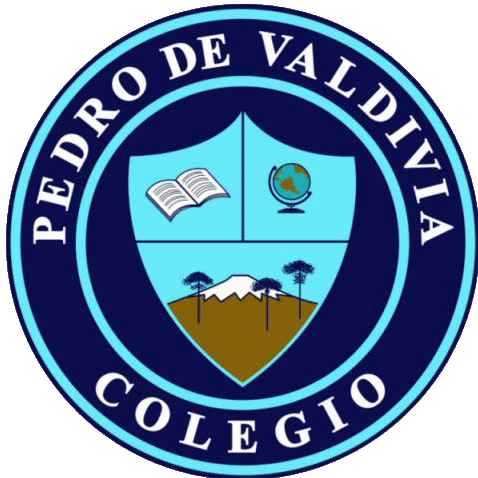 UNIDAD Nº1 “¿En qué consiste la diversidad del territorio chileno?”(La diversidad geográfica de Chile)Escribe la siguiente tabla en tu cuaderno y completa la información que falta analizando los mapas de las páginas 30, 31, 32, 33, 34 y 35. DOCENTE: Evelyn CarrielCURSO O NIVEL: Quinto BásicoASIGNATURA: Historia, Geografía y Ciencias SocialesSEMANA /FECHAACTIVIDADESADECUACIÓN  PROYECTO INTEGRACIÓN RECURSOFECHA ENTREGA 25 de mayo Actividades en base al libroNorte Grande INSTRUCCIÓN: Lee atentamente las páginas 14 y 15, en ellas se presentan las principales características del norte grande y aparecen paisajes emblemáticos de esa zona natural.ACTIVIDAD: Responde las preguntas 2 y 3 de la página 15 en tu cuaderno.Norte ChicoINSTRUCCIÓN: Lee atentamente las páginas 16 y 17, en ella se presentan las principales características del norte chico y aparecen paisajes emblemáticos de esa zona naturalACTIVIDAD: Responde las preguntas 1 y 2 de la página 17 en tu cuaderno.En tu cuaderno registra y contesta las siguientes preguntas: 2. ¿Cómo se refleja la influencia del clima desértico en estos paisajes? Ejemplo: Debido a las características de aridez la vegetación es muy escasa3. ¿Qué relación puedes establecer entre las características naturales de la zona y la forma en que se distribuye la población?Ejemplo En el norte chileno, la población se concentra en la costa  y en los enclaves mineros del interior, indicador económico. Libro de asignatura de HistoriaObserva este video del norte grande https://www.youtube.com/watch?v=qZdtkPzUyycobserva este video del norte chicohttps://www.youtube.com/watch?v=DtSuJHdBnqg8 de mayo01 de junioActividades en base al libroZona CentralINSTRUCCIÓN :Lee atentamente las páginas 18 y 19, en ella se presentan las principales características de la zona Central y aparecen paisajes emblemáticos de esa zona natural. ACTIVIDAD :Responde la pregunta 1 en tu cuaderno.Zona Sur INSTRUCCIÓN: Lee atentamente las páginas 20 y 21, en ella se presentan las principales características de la Zona Sur y aparecen paisajes representativos de esa zona natural.ACTIVIDAD Responde las preguntas 2 y 3 en tu cuaderno.Zona AustralINSTRUCCIÓN: Lee atentamente las páginas 22 y 23, en ella se presentan las principales características de la Zona Austral y aparecen paisajes representativos de esa zona natural. ACTIVIDAD: Responde las preguntas 1 y 3 en tu cuaderno.Responde en tu cuaderno: ¿Qué características de la Zona Central observan en las imágenes?Ejemplo: Climas de tipo templado. ¿Qué similitudes y diferencias perciben entre los dos paisajes?Ejemplo: Concentración de la población en las grandes ciudades. Libro de asignatura de HistoriaPueden observar este video sobre la zona central.https://www.youtube.com/watch?v=00CS6IF8x94Pueden observar este video de la Zona Sur https://www.youtube.com/watch?v=LOLziVCDUlwPuedes observar este video de la Zona Australhttps://www.youtube.com/watch?v=hsStKt-1qH815 de mayo08 de junioActividades en base al libroINSTRUCCIÓN  :Debes analizar los mapas de las páginas 30, 31, 32, 33, 34 y 35. ACTIVIDAD: completar la tabla de los recursos de las zonas naturales en tu cuaderno indicando que tipo de recurso se extrae o produce en las diferentes zonas naturales del país.(Ver tabla adjunta)Completar Anexo de Tabla de las zonas naturales. Libro de asignatura 15 de junioEvaluación SumativaAdecuación Curricular. Evaluación 22 de junioActividades en base al libroRealiza en forma individual las actividades de la página 39 de tu libroRealiza la siguiente actividad: En plataforma encontraras un mapa de tu región. Ubica los recursos naturales significativos de ella diferenciando recursos renovables de no renovables y según tipo de explotación. Recuerda incluir una simbología.Adjunta al mapa un breve texto en el que expliques la importancia del desarrollo sustentable. Libro de asignaturaHoja de BlockRecursos de las Zonas NaturalesRecursos de las Zonas NaturalesRecursos de las Zonas NaturalesRecursos de las Zonas NaturalesRecursos de las Zonas NaturalesNorteGrandeNorte Chico CentroSur AustralRecursos minerosCobre Recursos pesquerosCrustáceos Moluscos AlgasPecesRecursos ForestalesPino RadiataEucalipto AromoPino OregónRecursos EnergéticosHidroeléctrica GeotérmicaBiomasa  Recursos GanaderosAvícolasConejosCamélidoRecursos Agrícolas Cultivos anualesHortalizasFrutalesPlantas forrajeras